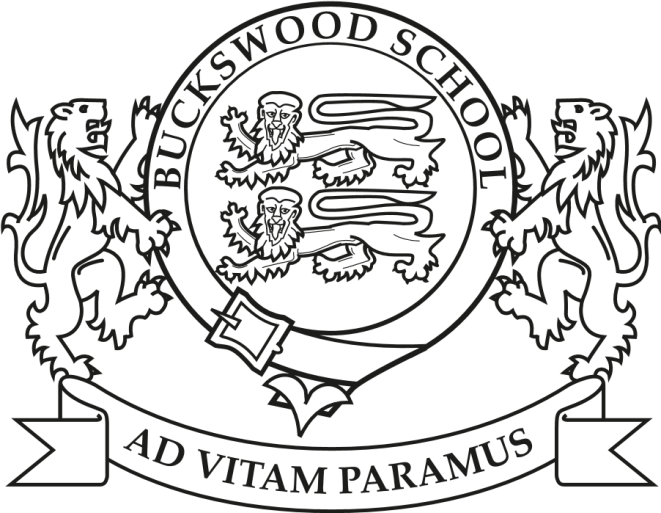 Form 1Digital literacy is the ability to effectively and critically navigate, evaluate and create information using a range of digital technologies. It requires our scholars to recognise and use that power, to manipulate and transform digital media. Technology is a tool. The Form 1 curriculum places that tool in the hands of our scholars. It will allow them to make mistakes, create, innovate and collaborate. It is all about transforming them from being passive consumers of digital media to creators and fully engaged in the digital world. At Buckswood we learn by doing.Form 2Understanding how the digital world works is as important as English, Maths and Science. For our scholars their future will not be about computer science versus ICT. They need both. The breadth of the Form 2 curriculum delivers both disciplines by allowing them to use technologies in a collaborative, inquiry based learning environment. From learning to program, to creating a financial model, they will develop important strategies for solving problems, designing projects, and communicating ideas. At Buckswood scholars harness technology. Form 3Courses that embed core digital skills, as well as subject-specific use of technology enable students to gain the skills and confidence they need to use digital technology to support their learning across the curriculum. The Form 3 curriculum focuses on the transferable skills that are a key component for success in GCSE controlled assessment work and beyond. With an emphasis on research techniques, evaluation and formal presentation of data in a variety of formats scholars further develop their digital literacy. At Buckswood we prepare for the future.TermTopic / ThemeContentSoftwareOutcomeChristmas – 1Buckswood School: rules, passwords and use of ICT Introduction to e-Safety“Think You Know” WebsiteInternet BrowserScholars will be able to log into their own user areaScholars will be able to access the VLEChristmas – 2E-safetyTo cover:CyberbullyingSextingsocial networkingInternet BrowserPowerPointWord ProcessingScholars will create a personal list of actions to keep them safe Scholars will create a 4 slide presentation to demonstrate their knowledgeChristmas – 3STOP FRAME ANIMATIONEndangered SpeciesScholars will work in groups of three/four to create a short stop frame animation film.Opportunities for cross curricular links to Science and GeographyIntroduce taskDefine roles and teamsStart researchInternet BrowserWord ProcessingScholars will produce:“notebook” consisting of a minimum of 3 pages of internet researchEach group will have complete a storyboard for their animationEach Scholar will produce a background for the group animationChristmas – 4STOP FRAME ANIMATIONEndangered SpeciesScholars will work in groups of three/four to create a short stop frame animation film.Opportunities for cross curricular links to Science and GeographyResearchInternet BrowserScholars will produce:“notebook” consisting of a minimum of 3 pages of internet researchEach group will have complete a storyboard for their animationEach Scholar will produce a background for the group animationChristmas –  5STOP FRAME ANIMATIONEndangered SpeciesScholars will work in groups of three/four to create a short stop frame animation film.Opportunities for cross curricular links to Science and GeographyStoryboardingScholars will produce:“notebook” consisting of a minimum of 3 pages of internet researchEach group will have complete a storyboard for their animationEach Scholar will produce a background for the group animationChristmas –  6STOP FRAME ANIMATIONEndangered SpeciesScholars will work in groups of three/four to create a short stop frame animation film.Opportunities for cross curricular links to Science and GeographyComplete Storyboard Start background creationScholars will produce:“notebook” consisting of a minimum of 3 pages of internet researchEach group will have complete a storyboard for their animationEach Scholar will produce a background for the group animationChristmas – 7STOP FRAME ANIMATIONEndangered SpeciesScholars will work in groups of three/four to create a short stop frame animation film.Opportunities for cross curricular links to Science and GeographyBackground completionScholars will produce:“notebook” consisting of a minimum of 3 pages of internet researchEach group will have complete a storyboard for their animationEach Scholar will produce a background for the group animationHALF TERMChristmas – 8STOP FRAME ANIMATIONEndangered SpeciesScholars will work in groups of three/four to create a short stop frame animation film.Opportunities for cross curricular links to Science and GeographyModel MakingChristmas – 9STOP FRAME ANIMATIONEndangered SpeciesScholars will work in groups of three/four to create a short stop frame animation film.Opportunities for cross curricular links to Science and GeographyModel MakingEach Scholar will produce at least one model for the group animationEach Scholar will take a sequence of photographsEach Scholar will use Windows movie makerEach Scholar will evaluate their own work in terms of: quality, effort, contribution to the team and possible improvements for the next projectChristmas – 10STOP FRAME ANIMATIONEndangered SpeciesScholars will work in groups of three/four to create a short stop frame animation film.Opportunities for cross curricular links to Science and GeographyPhotographyEach Scholar will produce at least one model for the group animationEach Scholar will take a sequence of photographsEach Scholar will use Windows movie makerEach Scholar will evaluate their own work in terms of: quality, effort, contribution to the team and possible improvements for the next projectChristmas – 11STOP FRAME ANIMATIONEndangered SpeciesScholars will work in groups of three/four to create a short stop frame animation film.Opportunities for cross curricular links to Science and GeographyPhotographyEach Scholar will produce at least one model for the group animationEach Scholar will take a sequence of photographsEach Scholar will use Windows movie makerEach Scholar will evaluate their own work in terms of: quality, effort, contribution to the team and possible improvements for the next projectChristmas – 12STOP FRAME ANIMATIONEndangered SpeciesScholars will work in groups of three/four to create a short stop frame animation film.Opportunities for cross curricular links to Science and GeographyComplete PhotographyStart compiling animationEach Scholar will produce at least one model for the group animationEach Scholar will take a sequence of photographsEach Scholar will use Windows movie makerEach Scholar will evaluate their own work in terms of: quality, effort, contribution to the team and possible improvements for the next projectChristmas – 13STOP FRAME ANIMATIONEndangered SpeciesScholars will work in groups of three/four to create a short stop frame animation film.Opportunities for cross curricular links to Science and GeographyAnimationEach Scholar will produce at least one model for the group animationEach Scholar will take a sequence of photographsEach Scholar will use Windows movie makerEach Scholar will evaluate their own work in terms of: quality, effort, contribution to the team and possible improvements for the next projectChristmas – 14STOP FRAME ANIMATIONEndangered SpeciesScholars will work in groups of three/four to create a short stop frame animation film.Opportunities for cross curricular links to Science and GeographyFilm Show!Evaluation and reviewInternet BrowserWord Processing Windows Movie MakerEach Scholar will produce at least one model for the group animationEach Scholar will take a sequence of photographsEach Scholar will use Windows movie makerEach Scholar will evaluate their own work in terms of: quality, effort, contribution to the team and possible improvements for the next projectTermTopic / ThemeContentSoftwareOutcomeEaster – 1Review current Word Processing skills and ensure all Scholars have minimum needed to complete projectHeaders / Footers / use of StylesAny other as requiredWord processingScholars will be able to:Use Word Processing software efficiently and effectivelyEaster – 2USING SOUND An Audio Snapshot of BuckswoodScholars will work in pairs to create a short sound clip reflecting life at Buckswood.Opportunities for cross curricular links to any Academic Subject / Academy / ClubIntroduce taskPair StudentsBrainstorm ideasList what they already knowResearch BuckswoodInternet BrowserWord ProcessingEach pair will:Define their area of focusResearch BuckswoodEaster – 3USING SOUND An Audio Snapshot of BuckswoodScholars will work in pairs to create a short sound clip reflecting life at Buckswood.Opportunities for cross curricular links to any Academic Subject / Academy / ClubTeacher to demonstrate different sound effectsPlanning to include:StoryboardScriptEffectsInternet BrowserWord ProcessingPowerPointEach pair will produce:At least one storyboardAt least one interview scriptEach pair will collect and import into Audacity:At least one sound e.g. cheering, school bell, bagpipesOne scripted interviewOne unscripted voice Easter – 4USING SOUND An Audio Snapshot of BuckswoodScholars will work in pairs to create a short sound clip reflecting life at Buckswood.Opportunities for cross curricular links to any Academic Subject / Academy / ClubComplete PlanningInternet BrowserWord ProcessingPowerPointEach pair will produce:At least one storyboardAt least one interview scriptEach pair will collect and import into Audacity:At least one sound e.g. cheering, school bell, bagpipesOne scripted interviewOne unscripted voice Easter – 5USING SOUND An Audio Snapshot of BuckswoodScholars will work in pairs to create a short sound clip reflecting life at Buckswood.Opportunities for cross curricular links to any Academic Subject / Academy / ClubCollect SoundsAudacityEach pair will produce:At least one storyboardAt least one interview scriptEach pair will collect and import into Audacity:At least one sound e.g. cheering, school bell, bagpipesOne scripted interviewOne unscripted voice Easter – 6USING SOUND An Audio Snapshot of BuckswoodScholars will work in pairs to create a short sound clip reflecting life at Buckswood.Opportunities for cross curricular links to any Academic Subject / Academy / ClubCollect SoundsAudacity SkillsAudacityEach pair will produce:At least one storyboardAt least one interview scriptEach pair will collect and import into Audacity:At least one sound e.g. cheering, school bell, bagpipesOne scripted interviewOne unscripted voice HALF TERMEaster – 7USING SOUND An Audio Snapshot of BuckswoodScholars will work in pairs to create a short sound clip reflecting life at Buckswood.Opportunities for cross curricular links to any Academic Subject / Academy / ClubManipulate soundsCombine sounds to for clipOutput completed clip in format suitable for Buckswood RadioAudacityWord processingEach Scholar will be able to:Record and manipulate sounds using AudacityImport and export sounds using AudacityEach pair will produce:An audio snapshot of the school of at least two minutes to include, as a minimum;
one scripted interview, one sound and
one special effectEach scholar will review their work referencing areas of improvement from the Christmas termEaster – 8USING SOUND An Audio Snapshot of BuckswoodScholars will work in pairs to create a short sound clip reflecting life at Buckswood.Opportunities for cross curricular links to any Academic Subject / Academy / ClubManipulate soundsCombine sounds to for clipOutput completed clip in format suitable for Buckswood RadioAudacityWord processingEach Scholar will be able to:Record and manipulate sounds using AudacityImport and export sounds using AudacityEach pair will produce:An audio snapshot of the school of at least two minutes to include, as a minimum;
one scripted interview, one sound and
one special effectEach scholar will review their work referencing areas of improvement from the Christmas termEaster – 9USING SOUND An Audio Snapshot of BuckswoodScholars will work in pairs to create a short sound clip reflecting life at Buckswood.Opportunities for cross curricular links to any Academic Subject / Academy / ClubManipulate soundsCombine sounds to for clipOutput completed clip in format suitable for Buckswood RadioAudacityWord processingEach Scholar will be able to:Record and manipulate sounds using AudacityImport and export sounds using AudacityEach pair will produce:An audio snapshot of the school of at least two minutes to include, as a minimum;
one scripted interview, one sound and
one special effectEach scholar will review their work referencing areas of improvement from the Christmas termEaster – 10USING SOUND An Audio Snapshot of BuckswoodScholars will work in pairs to create a short sound clip reflecting life at Buckswood.Opportunities for cross curricular links to any Academic Subject / Academy / ClubManipulate soundsCombine sounds to for clipOutput completed clip in format suitable for Buckswood RadioAudacityWord processingEach Scholar will be able to:Record and manipulate sounds using AudacityImport and export sounds using AudacityEach pair will produce:An audio snapshot of the school of at least two minutes to include, as a minimum;
one scripted interview, one sound and
one special effectEach scholar will review their work referencing areas of improvement from the Christmas termEaster – 11USING SOUND An Audio Snapshot of BuckswoodScholars will work in pairs to create a short sound clip reflecting life at Buckswood.Opportunities for cross curricular links to any Academic Subject / Academy / ClubCompetitionReview and evaluate Word ProcessingEach Scholar will be able to:Record and manipulate sounds using AudacityImport and export sounds using AudacityEach pair will produce:An audio snapshot of the school of at least two minutes to include, as a minimum;
one scripted interview, one sound and
one special effectEach scholar will review their work referencing areas of improvement from the Christmas termTermTopic / ThemeContentSoftwareOutcomeSummer – 1Review current Publishing skills and ensure all Scholars have minimum needed to complete projectAs requiredMicrosoft PublisherScholars will be able to:Use Microsoft Publisher to layout a programme for a school eventSummer – 2USING GRAPHICS THE ALTERNATIVE SPORTS AND SPEECH DAY PROGRAMMEWorking individually scholars will create a Sports and Speech day Programme.Opportunities for links to Sports and ArtIntroduce taskHard copy layoutLayout in PublisherMicrosoft PublisherEach scholar will:Create a hard copy templateTransfer the template into Microsoft PublisherSummer – 3USING GRAPHICS THE ALTERNATIVE SPORTS AND SPEECH DAY PROGRAMMEWorking individually scholars will create a Sports and Speech day Programme.Opportunities for links to Sports and ArtReview current Fireworks/Photoshop skills and ensure all Scholars have minimum needed to complete project Internet BrowserFireworksPhotoshopEach scholar will be able to:Import and export images using Fireworks and or PhotoshopManipulate imagesSummer – 4USING GRAPHICS THE ALTERNATIVE SPORTS AND SPEECH DAY PROGRAMMEWorking individually scholars will create a Sports and Speech day Programme.Opportunities for links to Sports and ArtCollect images and manipulate imagesInternet BrowserFireworksPhotoshopEach scholar will be able to:Import and export images using Fireworks and or PhotoshopManipulate imagesSummer – 5USING GRAPHICS THE ALTERNATIVE SPORTS AND SPEECH DAY PROGRAMMEWorking individually scholars will create a Sports and Speech day Programme.Opportunities for links to Sports and ArtCollect images and manipulate imagesInternet BrowserFireworksPhotoshopEach scholar will be able to:Import and export images using Fireworks and or PhotoshopManipulate imagesSummer – 6USING GRAPHICS THE ALTERNATIVE SPORTS AND SPEECH DAY PROGRAMMEWorking individually scholars will create a Sports and Speech day Programme.Opportunities for links to Sports and ArtCollect images and manipulate imagesInternet BrowserFireworksPhotoshopEach scholar will be able to:Import and export images using Fireworks and or PhotoshopManipulate imagesHALF TERMSummer – 7USING GRAPHICS THE ALTERNATIVE SPORTS AND SPEECH DAY PROGRAMMEWorking individually scholars will create a Sports and Speech day Programme.Opportunities for links to Sports and ArtProduce programme using data and images collectedFireworksPhotoshopMicrosoft PublisherEach Scholar will produce:A speech and sports day programme using publishing softwareThe programme will include text, number and imageThe programme will include at least three images that have been manipulated using Fireworks and or PhotoshopSummer – 8USING GRAPHICS THE ALTERNATIVE SPORTS AND SPEECH DAY PROGRAMMEWorking individually scholars will create a Sports and Speech day Programme.Opportunities for links to Sports and ArtProduce programme using data and images collectedFireworksPhotoshopMicrosoft PublisherEach Scholar will produce:A speech and sports day programme using publishing softwareThe programme will include text, number and imageThe programme will include at least three images that have been manipulated using Fireworks and or PhotoshopSummer – 9USING GRAPHICS THE ALTERNATIVE SPORTS AND SPEECH DAY PROGRAMMEWorking individually scholars will create a Sports and Speech day Programme.Opportunities for links to Sports and ArtCritical review and comparison with actual programmeWord ProcessingEach Scholar will review their own work:reflect on similarities/differences between their work and the “real” programmeSummer – 10USING GRAPHICS THE ALTERNATIVE SPORTS AND SPEECH DAY PROGRAMMEWorking individually scholars will create a Sports and Speech day Programme.Opportunities for links to Sports and ArtCreating a HOW TO GuideWord ProcessingMicrosoft PublisherEach Scholar will:Create a HOW TO Guide to include screen shots and instructions for a minimum of three techniques in Fireworks and or PhotoshopSummer – 11USING GRAPHICS THE ALTERNATIVE SPORTS AND SPEECH DAY PROGRAMMEWorking individually scholars will create a Sports and Speech day Programme.Opportunities for links to Sports and ArtCreating a HOW TO GuideWord ProcessingMicrosoft PublisherEach Scholar will:Create a HOW TO Guide to include screen shots and instructions for a minimum of three techniques in Fireworks and or PhotoshopTermTopic / ThemeContentSoftwareOutcomeChristmas – 1Buckswood School: rules, passwords and use of ICT, review of e-Safety“Think You Know” WebsiteInternet BrowserScholars will be able to log into their own user areaScholars will be able to access the VLEChristmas – 2PROGRAMMINGFAMOUS EVENTS IN HISTORY Scholars will use programming software to create a film depicting an historical event.Opportunities for cross curricular links are endless!Introduce taskReview current Scratch skills and ensure all students have minimum needed to complete projectScratchScholars will be able to use a programming language to:Move objects around the screenChange scenesInsert textLayer and group objectsChristmas – 3PROGRAMMINGFAMOUS EVENTS IN HISTORY Scholars will use programming software to create a film depicting an historical event.Opportunities for cross curricular links are endless!Introduce taskReview current Scratch skills and ensure all students have minimum needed to complete projectScratchScholars will be able to use a programming language to:Move objects around the screenChange scenesInsert textLayer and group objectsChristmas – 4PROGRAMMINGFAMOUS EVENTS IN HISTORY Scholars will use programming software to create a film depicting an historical event.Opportunities for cross curricular links are endless!Introduce taskReview current Scratch skills and ensure all students have minimum needed to complete projectScratchScholars will be able to use a programming language to:Move objects around the screenChange scenesInsert textLayer and group objectsChristmas – 5PROGRAMMINGFAMOUS EVENTS IN HISTORY Scholars will use programming software to create a film depicting an historical event.Opportunities for cross curricular links are endless!Introduce taskReview current Scratch skills and ensure all students have minimum needed to complete projectScratchScholars will be able to use a programming language to:Move objects around the screenChange scenesInsert textLayer and group objectsChristmas – 6PROGRAMMINGFAMOUS EVENTS IN HISTORY Scholars will use programming software to create a film depicting an historical event.Opportunities for cross curricular links are endless!Choose eventResearchStoryboardInternet BrowserWord ProcessingScholars will be able to use a programming language to:Move objects around the screenChange scenesInsert textLayer and group objectsChristmas – 7PROGRAMMINGFAMOUS EVENTS IN HISTORY Scholars will use programming software to create a film depicting an historical event.Opportunities for cross curricular links are endless!Choose eventResearchStoryboardInternet BrowserWord ProcessingScholars will be able to use a programming language to:Move objects around the screenChange scenesInsert textLayer and group objectsHALF TERMChristmas – 8CONTROLFAMOUS EVENTS IN HISTORY Scholars will use programming software to create a film depicting an historical event.Opportunities for cross curricular links are endless!CreateModifyDocumentScratchWord ProcessingScholars will create a short film depicting a famous historical event. The film must:Have at least 3 speech bubblesHave at least 4 different objectsHave at least 2 scenesDepict the event in a clear and accurate mannerChristmas – 9CONTROLFAMOUS EVENTS IN HISTORY Scholars will use programming software to create a film depicting an historical event.Opportunities for cross curricular links are endless!CreateModifyDocumentScratchWord ProcessingScholars will create a short film depicting a famous historical event. The film must:Have at least 3 speech bubblesHave at least 4 different objectsHave at least 2 scenesDepict the event in a clear and accurate mannerChristmas – 10CONTROLFAMOUS EVENTS IN HISTORY Scholars will use programming software to create a film depicting an historical event.Opportunities for cross curricular links are endless!CreateModifyDocumentScratchWord ProcessingScholars will create a short film depicting a famous historical event. The film must:Have at least 3 speech bubblesHave at least 4 different objectsHave at least 2 scenesDepict the event in a clear and accurate mannerChristmas – 11CONTROLFAMOUS EVENTS IN HISTORY Scholars will use programming software to create a film depicting an historical event.Opportunities for cross curricular links are endless!CreateModifyDocumentScratchWord ProcessingScholars will create a short film depicting a famous historical event. The film must:Have at least 3 speech bubblesHave at least 4 different objectsHave at least 2 scenesDepict the event in a clear and accurate mannerChristmas – 12CONTROLFAMOUS EVENTS IN HISTORY Scholars will use programming software to create a film depicting an historical event.Opportunities for cross curricular links are endless!CreateModifyDocumentScratchWord ProcessingScholars will create a short film depicting a famous historical event. The film must:Have at least 3 speech bubblesHave at least 4 different objectsHave at least 2 scenesDepict the event in a clear and accurate mannerChristmas – 13CONTROLFAMOUS EVENTS IN HISTORY Scholars will use programming software to create a film depicting an historical event.Opportunities for cross curricular links are endless!CreateModifyDocumentScratchWord ProcessingScholars will create a short film depicting a famous historical event. The film must:Have at least 3 speech bubblesHave at least 4 different objectsHave at least 2 scenesDepict the event in a clear and accurate mannerChristmas – 14CONTROLFAMOUS EVENTS IN HISTORY Scholars will use programming software to create a film depicting an historical event.Opportunities for cross curricular links are endless!Show Time!Competition, the best three to be loaded onto the Headmaster page of the VLEEvaluation and reviewScholars will write a review of a film produced by a classmateTermTopic / ThemeContentSoftwareOutcomeEaster – 1MULTIMEDIAAROUND THE WORLD IN 80 CLICKSOpportunities for cross curricular links to Languages History and GeographyIntroduce taskPlanningCollecting ResourcesInternet BrowserWord ProcessingEach scholar will:Create their own resource areaCollect appropriate resources for taskEaster – 2MULTIMEDIAAROUND THE WORLD IN 80 CLICKSOpportunities for cross curricular links to Languages History and GeographyIntroductory software skillsMediatorEach scholar will be able to:Insert images and textFormatHyperlinkInsert soundEaster – 3MULTIMEDIAAROUND THE WORLD IN 80 CLICKSOpportunities for cross curricular links to Languages History and GeographyIntroductory software skillsMediatorEach scholar will be able to:Insert images and textFormatHyperlinkInsert soundEaster – 4MULTIMEDIAAROUND THE WORLD IN 80 CLICKSOpportunities for cross curricular links to Languages History and GeographyStart creating multimedia CDMediatorEaster – 5MULTIMEDIAAROUND THE WORLD IN 80 CLICKSOpportunities for cross curricular links to Languages History and GeographyAdvanced software skillsMediatorEach scholar will be able to:Drag and drop for quizInsert videoCreate hotspotsEaster – 6MULTIMEDIAAROUND THE WORLD IN 80 CLICKSOpportunities for cross curricular links to Languages History and GeographyAdvanced software skillsMediatorEach scholar will be able to:Drag and drop for quizInsert videoCreate hotspotsHALF TERMEaster – 7MULTIMEDIAAROUND THE WORLD IN 80 CLICKSOpportunities for cross curricular links to Languages History and GeographyCreate CDMediatorEach scholar will produce an Around the World CD with:A general knowledge quizAt least one video3 Introductory phrases in at least one MFL, at least one phrase must be audio3 historical facts for Great Britain and at least one other country3 geographical facts for Great Britain and at least one other countryEaster – 8MULTIMEDIAAROUND THE WORLD IN 80 CLICKSOpportunities for cross curricular links to Languages History and GeographyCreate CDMediatorEach scholar will produce an Around the World CD with:A general knowledge quizAt least one video3 Introductory phrases in at least one MFL, at least one phrase must be audio3 historical facts for Great Britain and at least one other country3 geographical facts for Great Britain and at least one other countryEaster – 9MULTIMEDIAAROUND THE WORLD IN 80 CLICKSOpportunities for cross curricular links to Languages History and GeographyCreate CDMediatorEach scholar will produce an Around the World CD with:A general knowledge quizAt least one video3 Introductory phrases in at least one MFL, at least one phrase must be audio3 historical facts for Great Britain and at least one other country3 geographical facts for Great Britain and at least one other countryEaster – 10MULTIMEDIAAROUND THE WORLD IN 80 CLICKSOpportunities for cross curricular links to Languages History and GeographyCreate CDMediatorEach scholar will produce an Around the World CD with:A general knowledge quizAt least one video3 Introductory phrases in at least one MFL, at least one phrase must be audio3 historical facts for Great Britain and at least one other country3 geographical facts for Great Britain and at least one other countryEaster – 11MULTIMEDIAAROUND THE WORLD IN 80 CLICKSOpportunities for cross curricular links to Languages History and GeographyCompletionExportDemonstrateMediatorEach scholar will produce an Around the World CD with:A general knowledge quizAt least one video3 Introductory phrases in at least one MFL, at least one phrase must be audio3 historical facts for Great Britain and at least one other country3 geographical facts for Great Britain and at least one other countryTermTopic / ThemeContentSoftwareOutcomeSummer – 1Review current Spreadsheet skills and ensure all scholars have minimum needed to complete projectAs requiredMicrosoft ExcelScholars will be able to use Microsoft Excel to:Create a simple profit and loss spreadsheetFormat cellsEnter simple formulasEnter simple functionsSummer – 2SPREADSHEETSFINANCIAL ORGANISATION OF AN EVENTScholars will use a spreadsheet to calculate the cost of the Speech and Sports day BBQ.Opportunities for cross curricular links to Sport and BusinessIntroduce taskDefine roles and teamsStart research to include equipment hire, running costs and foodInternet BrowserMicrosoft WordScholars will have a list of equipment, running costs and food in a Word Processing “notebook”Summer – 3SPREADSHEETSFINANCIAL ORGANISATION OF AN EVENTScholars will use a spreadsheet to calculate the cost of the Speech and Sports day BBQ.Opportunities for cross curricular links to Sport and BusinessIntroduce taskDefine roles and teamsStart research to include equipment hire, running costs and foodInternet BrowserMicrosoft WordScholars will have a list of equipment, running costs and food in a Word Processing “notebook”Summer – 4SPREADSHEETSFINANCIAL ORGANISATION OF AN EVENTScholars will use a spreadsheet to calculate the cost of the Speech and Sports day BBQ.Opportunities for cross curricular links to Sport and BusinessCreate a model to determine if the BBQ is viableDoes it come in on budget?Microsoft WordMicrosoft ExcelScholars will create a spreadsheet model:A variable budget can be enteredAt least 3 functions/formulas will have been usedA graphical representation of costs must be producedSummer – 5SPREADSHEETSFINANCIAL ORGANISATION OF AN EVENTScholars will use a spreadsheet to calculate the cost of the Speech and Sports day BBQ.Opportunities for cross curricular links to Sport and BusinessCreate a model to determine if the BBQ is viableDoes it come in on budget?Microsoft WordMicrosoft ExcelScholars will create a spreadsheet model:A variable budget can be enteredAt least 3 functions/formulas will have been usedA graphical representation of costs must be producedSummer – 6SPREADSHEETSFINANCIAL ORGANISATION OF AN EVENTScholars will use a spreadsheet to calculate the cost of the Speech and Sports day BBQ.Opportunities for cross curricular links to Sport and BusinessCreate a model to determine if the BBQ is viableDoes it come in on budget?Microsoft WordMicrosoft ExcelScholars will create a spreadsheet model:A variable budget can be enteredAt least 3 functions/formulas will have been usedA graphical representation of costs must be producedHALF TERMSummer – 7SPREADSHEETSRECORDING RACE RESULTSScholars will create a spreadsheet that can be used to record event results and determine the winning house.Opportunities for cross curricular links to Sport and BusinessIntroduce taskList eventsResearch Word RecordsInternet BrowserMicrosoft ExcelScholars will have a list of events and records in a Word Processing “notebook”Summer – 8SPREADSHEETSRECORDING RACE RESULTSScholars will create a spreadsheet that can be used to record event results and determine the winning house.Opportunities for cross curricular links to Sport and BusinessIntroduce taskList eventsResearch Word RecordsInternet BrowserMicrosoft ExcelScholars will have a list of events and records in a Word Processing “notebook”Summer – 9SPREADSHEETSRECORDING RACE RESULTSScholars will create a spreadsheet that can be used to record event results and determine the winning house.Opportunities for cross curricular links to Sport and BusinessUsing Excel create a workbook with multiple worksheets to record the school results, calculate winning houseMicrosoft WordMicrosoft ExcelScholars will create a spreadsheet:Results for at least 5 eventsPoints allocated for 1st and 2nd placeCalculation of winning houseA graphical representation of school records vs world recordsSummer – 10SPREADSHEETSRECORDING RACE RESULTSScholars will create a spreadsheet that can be used to record event results and determine the winning house.Opportunities for cross curricular links to Sport and BusinessUsing Excel create a workbook with multiple worksheets to record the school results, calculate winning houseMicrosoft WordMicrosoft ExcelScholars will create a spreadsheet:Results for at least 5 eventsPoints allocated for 1st and 2nd placeCalculation of winning houseA graphical representation of school records vs world recordsSummer – 11SPREADSHEETSRECORDING RACE RESULTSScholars will create a spreadsheet that can be used to record event results and determine the winning house.Opportunities for cross curricular links to Sport and BusinessUsing Excel create a workbook with multiple worksheets to record the school results, calculate winning houseMicrosoft WordMicrosoft ExcelScholars will create a spreadsheet:Results for at least 5 eventsPoints allocated for 1st and 2nd placeCalculation of winning houseA graphical representation of school records vs world recordsTermTopic / ThemeContentSoftwareOutcomeChristmas – 1Buckswood School: rules, passwords and use of ICT, review of e-Safety“Think You Know” WebsiteInternet BrowserScholars will be able to log into their own user areaScholars will be able to access the VLEChristmas – 2RESEARCH AND EFFECTIVE USE OF THE INTERNETKey Terms and concepts:Plagiarism, Copyright, Computer Misuse, Data ProtectionUsing advanced Techniques – AND, OR, NOT and PHRASESearch engines – how they work – why to “google it” isn’t enough!Validity/Reliability of websitesReferencing resources (Harvard)WP – footers, endnotes, footnotes, picture reverencing, page numbers, Table of Contents, bibliography, word countInternet BrowserWord ProcessorScholars will be able to:Effectively search the internetEvaluate reliability of sourcesCorrectly reference work by othersUse advanced Word Processing tools to create a formal documentChristmas – 3RESEARCH AND EFFECTIVE USE OF THE INTERNETKey Terms and concepts:Plagiarism, Copyright, Computer Misuse, Data ProtectionUsing advanced Techniques – AND, OR, NOT and PHRASESearch engines – how they work – why to “google it” isn’t enough!Validity/Reliability of websitesReferencing resources (Harvard)WP – footers, endnotes, footnotes, picture reverencing, page numbers, Table of Contents, bibliography, word countInternet BrowserWord ProcessorScholars will be able to:Effectively search the internetEvaluate reliability of sourcesCorrectly reference work by othersUse advanced Word Processing tools to create a formal documentChristmas – 4RESEARCH AND EFFECTIVE USE OF THE INTERNETKey Terms and concepts:Plagiarism, Copyright, Computer Misuse, Data ProtectionUsing advanced Techniques – AND, OR, NOT and PHRASESearch engines – how they work – why to “google it” isn’t enough!Validity/Reliability of websitesReferencing resources (Harvard)WP – footers, endnotes, footnotes, picture reverencing, page numbers, Table of Contents, bibliography, word countInternet BrowserWord ProcessorScholars will be able to:Effectively search the internetEvaluate reliability of sourcesCorrectly reference work by othersUse advanced Word Processing tools to create a formal documentChristmas – 5RESEARCH AND EFFECTIVE USE OF THE INTERNETKey Terms and concepts:Plagiarism, Copyright, Computer Misuse, Data ProtectionUsing advanced Techniques – AND, OR, NOT and PHRASESearch engines – how they work – why to “google it” isn’t enough!Validity/Reliability of websitesReferencing resources (Harvard)WP – footers, endnotes, footnotes, picture reverencing, page numbers, Table of Contents, bibliography, word countInternet BrowserWord ProcessorScholars will be able to:Effectively search the internetEvaluate reliability of sourcesCorrectly reference work by othersUse advanced Word Processing tools to create a formal documentChristmas – 6RESEARCH AND EFFECTIVE USE OF THE INTERNETKey Terms and concepts:Plagiarism, Copyright, Computer Misuse, Data ProtectionUsing advanced Techniques – AND, OR, NOT and PHRASESearch engines – how they work – why to “google it” isn’t enough!Validity/Reliability of websitesReferencing resources (Harvard)WP – footers, endnotes, footnotes, picture reverencing, page numbers, Table of Contents, bibliography, word countInternet BrowserWord ProcessorScholars will be able to:Effectively search the internetEvaluate reliability of sourcesCorrectly reference work by othersUse advanced Word Processing tools to create a formal documentChristmas – 7RESEARCH AND EFFECTIVE USE OF THE INTERNETKey Terms and concepts:Plagiarism, Copyright, Computer Misuse, Data ProtectionUsing advanced Techniques – AND, OR, NOT and PHRASESearch engines – how they work – why to “google it” isn’t enough!Validity/Reliability of websitesReferencing resources (Harvard)WP – footers, endnotes, footnotes, picture reverencing, page numbers, Table of Contents, bibliography, word countInternet BrowserWord ProcessorScholars will be able to:Effectively search the internetEvaluate reliability of sourcesCorrectly reference work by othersUse advanced Word Processing tools to create a formal documentHALF TERMChristmas – 8RESEARCH BASED PROJECTScholars to produce a report addressing one of the following:“Do men earn more than women?”“Is Television the leading cause of violence in today's society”“Does exercise improve intelligence”Scholars to plan research and produce a report.Selected by ScholarEach Scholar will produce a report containing text, image and number:Minimum 1000 wordsAt least 4 correctly referenced web based sourcesAt least 2 correctly referenced non web based sourcesAt least 4 images, one of which must have been editedScholar must have used at least two software applications to produce the reportManager responsible: Miss BartonChristmas – 9RESEARCH BASED PROJECTScholars to produce a report addressing one of the following:“Do men earn more than women?”“Is Television the leading cause of violence in today's society”“Does exercise improve intelligence”Scholars to plan research and produce a report.Selected by ScholarEach Scholar will produce a report containing text, image and number:Minimum 1000 wordsAt least 4 correctly referenced web based sourcesAt least 2 correctly referenced non web based sourcesAt least 4 images, one of which must have been editedScholar must have used at least two software applications to produce the reportManager responsible: Miss BartonChristmas – 10RESEARCH BASED PROJECTScholars to produce a report addressing one of the following:“Do men earn more than women?”“Is Television the leading cause of violence in today's society”“Does exercise improve intelligence”Scholars to plan research and produce a report.Selected by ScholarEach Scholar will produce a report containing text, image and number:Minimum 1000 wordsAt least 4 correctly referenced web based sourcesAt least 2 correctly referenced non web based sourcesAt least 4 images, one of which must have been editedScholar must have used at least two software applications to produce the reportManager responsible: Miss BartonChristmas – 11RESEARCH BASED PROJECTScholars to produce a report addressing one of the following:“Do men earn more than women?”“Is Television the leading cause of violence in today's society”“Does exercise improve intelligence”Scholars to plan research and produce a report.Selected by ScholarEach Scholar will produce a report containing text, image and number:Minimum 1000 wordsAt least 4 correctly referenced web based sourcesAt least 2 correctly referenced non web based sourcesAt least 4 images, one of which must have been editedScholar must have used at least two software applications to produce the reportManager responsible: Miss BartonChristmas – 12RESEARCH BASED PROJECTScholars to produce a report addressing one of the following:“Do men earn more than women?”“Is Television the leading cause of violence in today's society”“Does exercise improve intelligence”Scholars to plan research and produce a report.Selected by ScholarEach Scholar will produce a report containing text, image and number:Minimum 1000 wordsAt least 4 correctly referenced web based sourcesAt least 2 correctly referenced non web based sourcesAt least 4 images, one of which must have been editedScholar must have used at least two software applications to produce the reportManager responsible: Miss BartonChristmas – 13RESEARCH BASED PROJECTScholars to produce a report addressing one of the following:“Do men earn more than women?”“Is Television the leading cause of violence in today's society”“Does exercise improve intelligence”Scholars to plan research and produce a report.Selected by ScholarEach Scholar will produce a report containing text, image and number:Minimum 1000 wordsAt least 4 correctly referenced web based sourcesAt least 2 correctly referenced non web based sourcesAt least 4 images, one of which must have been editedScholar must have used at least two software applications to produce the reportManager responsible: Miss BartonChristmas – 14RESEARCH BASED PROJECTScholars to produce a report addressing one of the following:“Do men earn more than women?”“Is Television the leading cause of violence in today's society”“Does exercise improve intelligence”Scholars to plan research and produce a report.Selected by ScholarEach Scholar will produce a report containing text, image and number:Minimum 1000 wordsAt least 4 correctly referenced web based sourcesAt least 2 correctly referenced non web based sourcesAt least 4 images, one of which must have been editedScholar must have used at least two software applications to produce the reportManager responsible: Miss BartonTermTopic / ThemeContentSoftwareOutcomeEaster – 1SCIENCE RESEARCH BASED PROJECTScholars to produce a report the theme of which is to be supplied by the Science Department.Scholars to plan research and produce a report.Selected by ScholarEach Scholar will produce a report containing text, image and number:Minimum 1000 wordsAt least 4 correctly referenced web based sourcesAt least 2 correctly referenced non web based sourcesAt least 4 images, one of which must have been editedScholar must have used at least two software applications to produce the reportManager responsible: Mr SamsonEaster – 2SCIENCE RESEARCH BASED PROJECTScholars to produce a report the theme of which is to be supplied by the Science Department.Scholars to plan research and produce a report.Selected by ScholarEach Scholar will produce a report containing text, image and number:Minimum 1000 wordsAt least 4 correctly referenced web based sourcesAt least 2 correctly referenced non web based sourcesAt least 4 images, one of which must have been editedScholar must have used at least two software applications to produce the reportManager responsible: Mr SamsonEaster – 3SCIENCE RESEARCH BASED PROJECTScholars to produce a report the theme of which is to be supplied by the Science Department.Scholars to plan research and produce a report.Selected by ScholarEach Scholar will produce a report containing text, image and number:Minimum 1000 wordsAt least 4 correctly referenced web based sourcesAt least 2 correctly referenced non web based sourcesAt least 4 images, one of which must have been editedScholar must have used at least two software applications to produce the reportManager responsible: Mr SamsonEaster – 4SCIENCE RESEARCH BASED PROJECTScholars to produce a report the theme of which is to be supplied by the Science Department.Scholars to plan research and produce a report.Selected by ScholarEach Scholar will produce a report containing text, image and number:Minimum 1000 wordsAt least 4 correctly referenced web based sourcesAt least 2 correctly referenced non web based sourcesAt least 4 images, one of which must have been editedScholar must have used at least two software applications to produce the reportManager responsible: Mr SamsonEaster – 5SCIENCE RESEARCH BASED PROJECTScholars to produce a report the theme of which is to be supplied by the Science Department.Scholars to plan research and produce a report.Selected by ScholarEach Scholar will produce a report containing text, image and number:Minimum 1000 wordsAt least 4 correctly referenced web based sourcesAt least 2 correctly referenced non web based sourcesAt least 4 images, one of which must have been editedScholar must have used at least two software applications to produce the reportManager responsible: Mr SamsonEaster – 6SCIENCE RESEARCH BASED PROJECTScholars to produce a report the theme of which is to be supplied by the Science Department.Scholars to plan research and produce a report.Selected by ScholarEach Scholar will produce a report containing text, image and number:Minimum 1000 wordsAt least 4 correctly referenced web based sourcesAt least 2 correctly referenced non web based sourcesAt least 4 images, one of which must have been editedScholar must have used at least two software applications to produce the reportManager responsible: Mr SamsonHALF TERMEaster – 7ENGLISH RESEARCH BASED PROJECTScholars to produce a report the theme of which is to be supplied by the English Department.Scholars to plan research and produce a report.Selected by ScholarEach Scholar will produce a report containing text, image and number:Minimum 1000 wordsAt least 4 correctly referenced web based sourcesAt least 2 correctly referenced non web based sourcesAt least 4 images, one of which must have been editedScholar must have used at least two software applications to produce the reportManager responsible: Mr CassidyEaster – 8ENGLISH RESEARCH BASED PROJECTScholars to produce a report the theme of which is to be supplied by the English Department.Scholars to plan research and produce a report.Selected by ScholarEach Scholar will produce a report containing text, image and number:Minimum 1000 wordsAt least 4 correctly referenced web based sourcesAt least 2 correctly referenced non web based sourcesAt least 4 images, one of which must have been editedScholar must have used at least two software applications to produce the reportManager responsible: Mr CassidyEaster – 9ENGLISH RESEARCH BASED PROJECTScholars to produce a report the theme of which is to be supplied by the English Department.Scholars to plan research and produce a report.Selected by ScholarEach Scholar will produce a report containing text, image and number:Minimum 1000 wordsAt least 4 correctly referenced web based sourcesAt least 2 correctly referenced non web based sourcesAt least 4 images, one of which must have been editedScholar must have used at least two software applications to produce the reportManager responsible: Mr CassidyEaster – 10ENGLISH RESEARCH BASED PROJECTScholars to produce a report the theme of which is to be supplied by the English Department.Scholars to plan research and produce a report.Selected by ScholarEach Scholar will produce a report containing text, image and number:Minimum 1000 wordsAt least 4 correctly referenced web based sourcesAt least 2 correctly referenced non web based sourcesAt least 4 images, one of which must have been editedScholar must have used at least two software applications to produce the reportManager responsible: Mr CassidyEaster – 11ENGLISH RESEARCH BASED PROJECTScholars to produce a report the theme of which is to be supplied by the English Department.Scholars to plan research and produce a report.Selected by ScholarEach Scholar will produce a report containing text, image and number:Minimum 1000 wordsAt least 4 correctly referenced web based sourcesAt least 2 correctly referenced non web based sourcesAt least 4 images, one of which must have been editedScholar must have used at least two software applications to produce the reportManager responsible: Mr CassidyTermTopic / ThemeContentSoftwareOutcomeSummer – 1ART RESEARCH BASED PROJECTScholars to produce a report the theme of which is to be supplied by the Art Department.Scholars to plan research and produce a report.Selected by ScholarEach Scholar will produce a report containing text, image and number:At least 4 correctly referenced web based sourcesAt least 6 correctly referenced and editedAt least 10 images, one of which must have been editedScholar must have used at least two software applications to produce the reportManager responsible: Mrs PasiekaSummer – 2ART RESEARCH BASED PROJECTScholars to produce a report the theme of which is to be supplied by the Art Department.Scholars to plan research and produce a report.Selected by ScholarEach Scholar will produce a report containing text, image and number:At least 4 correctly referenced web based sourcesAt least 6 correctly referenced and editedAt least 10 images, one of which must have been editedScholar must have used at least two software applications to produce the reportManager responsible: Mrs PasiekaSummer – 3ART RESEARCH BASED PROJECTScholars to produce a report the theme of which is to be supplied by the Art Department.Scholars to plan research and produce a report.Selected by ScholarEach Scholar will produce a report containing text, image and number:At least 4 correctly referenced web based sourcesAt least 6 correctly referenced and editedAt least 10 images, one of which must have been editedScholar must have used at least two software applications to produce the reportManager responsible: Mrs PasiekaSummer – 4ART RESEARCH BASED PROJECTScholars to produce a report the theme of which is to be supplied by the Art Department.Scholars to plan research and produce a report.Selected by ScholarEach Scholar will produce a report containing text, image and number:At least 4 correctly referenced web based sourcesAt least 6 correctly referenced and editedAt least 10 images, one of which must have been editedScholar must have used at least two software applications to produce the reportManager responsible: Mrs PasiekaSummer – 5ART RESEARCH BASED PROJECTScholars to produce a report the theme of which is to be supplied by the Art Department.Scholars to plan research and produce a report.Selected by ScholarEach Scholar will produce a report containing text, image and number:At least 4 correctly referenced web based sourcesAt least 6 correctly referenced and editedAt least 10 images, one of which must have been editedScholar must have used at least two software applications to produce the reportManager responsible: Mrs PasiekaSummer – 6ART RESEARCH BASED PROJECTScholars to produce a report the theme of which is to be supplied by the Art Department.Scholars to plan research and produce a report.Selected by ScholarEach Scholar will produce a report containing text, image and number:At least 4 correctly referenced web based sourcesAt least 6 correctly referenced and editedAt least 10 images, one of which must have been editedScholar must have used at least two software applications to produce the reportManager responsible: Mrs PasiekaHALF TERMART RESEARCH BASED PROJECTScholars to produce a report the theme of which is to be supplied by the Art Department.Each Scholar will produce a report containing text, image and number:At least 4 correctly referenced web based sourcesAt least 6 correctly referenced and editedAt least 10 images, one of which must have been editedScholar must have used at least two software applications to produce the reportManager responsible: Mrs PasiekaSummer – 7ART RESEARCH BASED PROJECTScholars to produce a report the theme of which is to be supplied by the Art Department.Scholars to plan research and produce a report.Selected by ScholarEach Scholar will produce a report containing text, image and number:At least 4 correctly referenced web based sourcesAt least 6 correctly referenced and editedAt least 10 images, one of which must have been editedScholar must have used at least two software applications to produce the reportManager responsible: Mrs PasiekaSummer – 8ART RESEARCH BASED PROJECTScholars to produce a report the theme of which is to be supplied by the Art Department.Scholars to plan research and produce a report.Selected by ScholarEach Scholar will produce a report containing text, image and number:At least 4 correctly referenced web based sourcesAt least 6 correctly referenced and editedAt least 10 images, one of which must have been editedScholar must have used at least two software applications to produce the reportManager responsible: Mrs PasiekaSummer – 9ART RESEARCH BASED PROJECTScholars to produce a report the theme of which is to be supplied by the Art Department.Scholars to plan research and produce a report.Selected by ScholarEach Scholar will produce a report containing text, image and number:At least 4 correctly referenced web based sourcesAt least 6 correctly referenced and editedAt least 10 images, one of which must have been editedScholar must have used at least two software applications to produce the reportManager responsible: Mrs Pasieka